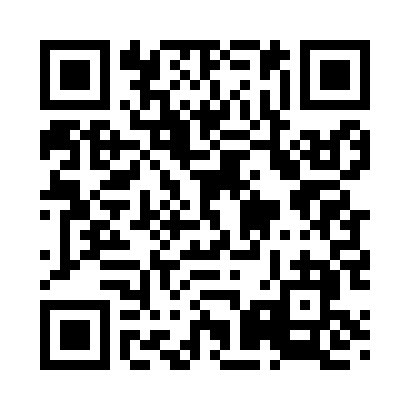 Prayer times for Perdido Beach, Alabama, USAMon 1 Jul 2024 - Wed 31 Jul 2024High Latitude Method: Angle Based RulePrayer Calculation Method: Islamic Society of North AmericaAsar Calculation Method: ShafiPrayer times provided by https://www.salahtimes.comDateDayFajrSunriseDhuhrAsrMaghribIsha1Mon4:345:5212:544:307:569:142Tue4:345:5212:544:317:569:143Wed4:355:5312:544:317:569:144Thu4:355:5312:554:317:569:145Fri4:365:5412:554:317:569:146Sat4:365:5412:554:327:569:137Sun4:375:5512:554:327:559:138Mon4:375:5512:554:327:559:139Tue4:385:5612:554:327:559:1210Wed4:395:5612:564:327:559:1211Thu4:395:5712:564:327:549:1212Fri4:405:5712:564:337:549:1113Sat4:415:5812:564:337:549:1114Sun4:415:5812:564:337:549:1015Mon4:425:5912:564:337:539:1016Tue4:435:5912:564:337:539:0917Wed4:446:0012:564:337:529:0918Thu4:446:0012:564:337:529:0819Fri4:456:0112:564:347:529:0720Sat4:466:0212:564:347:519:0721Sun4:476:0212:574:347:519:0622Mon4:476:0312:574:347:509:0523Tue4:486:0312:574:347:499:0424Wed4:496:0412:574:347:499:0425Thu4:506:0512:574:347:489:0326Fri4:516:0512:574:347:489:0227Sat4:516:0612:574:347:479:0128Sun4:526:0612:574:347:469:0029Mon4:536:0712:564:347:468:5930Tue4:546:0812:564:347:458:5931Wed4:556:0812:564:347:448:58